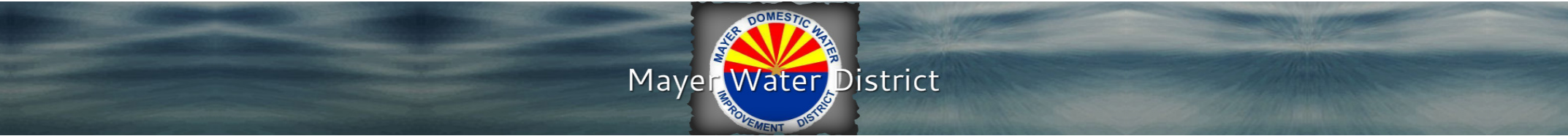 The Mayer Water District Board here by gives notice of Open Board Position8/24/2018The Mayer DWID Board is looking for letters of intent for the open board position. Please deliver your letter of intent to the district office or mail to address listed below, by Tuesday September 25th, 2018. We encourage all who deliver a letter of intent to show up for the meeting on 9/27/18 at 6 pm in the Boardroom.12994 Central Ave P.O. Box 416 Mayer, AZ 86333Mayerwaterdistrict@gmail.com928-632-4113